КРАСНОКУТСЬКА СЕЛИЩНА РАДА БОГОДУХІВСЬКОГО РАЙОНУ ХАРКІВСЬКОЇ ОБЛАСТІВІДДІЛ   ОСВІТИ, МОЛОДІ ТА СПОРТУН А К А З04.01.2021                                      Краснокутськ                                       №16	Відповідно до Закону України «Про охорону праці», Порядку опрацювання і затвердження роботодавцем нормативних актів з охорони праці, що діють на підприємстві, затвердженого наказом Державного комітету України по нагляду за охороною праці 21.12.1993 № 132, зареєстрованим в Міністерстві юстиції України 07 лютого 1994 року за             № 20/229, Положення про розробку інструкцій з охорони праці, затвердженого наказом Держнаглядохоронпраці 29.01.1998 № 9 (у редакції наказу Міністерства соціальної політики України від 30.03.2017 № 526), зареєстрованим в Міністерстві юстиції України 7 квітня 1998 року за                 № 226/2666, згідно із штатним розписом та Класифікатором професій, з метою належного функціонування системи управління охороною праці, створення на кожному робочому місці безпечних і нешкідливих умов праці та з метою попередження травматизму серед працівників, підвищення персональної відповідальності за стан робочих місць, керуючись Законом України «Про місцеве самоврядування в Україні», н а к а з у ю: 1. Затвердити Інструкції з охорони праці, безпеки  життєдіяльності,
пожежної та техногенної безпеки,  електробезпеки (Додаток 1).2. Інженеру з охорони праці групи по господарському обслуговуванню Ірині ШОСТАК:2.1. Присвоїти кожній інструкції індивідуальний номер та код.До 12.01.2021 2.2. Зареєструвати інструкції з охорони праці, безпеки життєдіяльності, пожежної та техногенної безпеки, електробезпеки та інструкції з охорони праці за видами робіт у Журналі реєстрації інструкцій з охорони праці.                                                                                                   До 13.01.20212.3. Ввести в дію інструкції з охорони праці, безпеки життєдіяльності, пожежної та техногенної безпеки, електробезпеки та інструкції з охорони праці за видами робіт.                                                                                                                                          До 13.01.20212.4. Забезпечити тиражування зазначених у Додатку цього наказу інструкцій з охорони праці, безпеки життєдіяльності, пожежної та техногенної безпеки, електробезпеки та інструкції з охорони праці за видами робіт.                                                                                                      До 12.01.20212.5. Забезпечити видачу та реєстрацію інструкцій з охорони праці, безпеки життєдіяльності, пожежної та техногенної безпеки, електробезпеки та за видами робіт у журналах реєстрації та обліку видачі інструкцій, їх дотримання.                                                                                                       До 13.01.2021 2.6. Забезпечити наявність на робочих місцях працівників перелічених інструкцій з охорони праці, безпеки життєдіяльності, пожежної та техногенної безпеки, електробезпеки та за видами робіт, їх дотримання та проведення інструктажів за ними  відповідним працівникам відділу освіти, молоді та спорту.                                                                                                                Постійно2.7. Забезпечити контроль за своєчасним переглядом інструкцій з охорони праці, безпеки життєдіяльності, пожежної та техногенної безпеки, електробезпеки та за видами робіт у відповідності до вимог.           Постійно3. Затвердити перелік робіт з підвищеною небезпекою (Додаток 2).4. Контроль за виконанням даного наказу залишаю за собою.В.о. начальника відділу освіти, молоді та спорту                               Валентина КОЛОНТАЄВСЬКАПЕРЕЛІК
інструкцій  з охорони  праці, безпеки життєдіяльності, пожежної та техногенної безпеки, електробезпеки та за видами робіт працівників відділу освіти, молоді та спортуІнструкція з охорони праці начальника відділу освіти, молоді т а спортуІнструкція з охорони праці головного спеціаліста Інструкція з охорони праці провідного спеціалістаІнструкція з охорони праці секретаря керівникаІнструкція з охорони праці водіяІнструкція з охорони праці головного бухгалтера централізованої бухгалтеріїІнструкція з охорони праці заступника головного бухгалтера централізованої бухгалтеріїІнструкція з охорони праці бухгалтера централізованої бухгалтеріїІнструкція з охорони праці економіста централізованої бухгалтеріїІнструкція з охорони праці начальника групи по господарському обслуговуваннюІнструкція з охорони праці інженера групи по господарському обслуговуваннюІнструкція з охорони праці інженера з охорони праці групи по господарському обслуговуваннюІнструкція з охорони праці економіста групи по господарському обслуговуваннюІнструкція з охорони праці юрисконсульта групи по господарському обслуговуваннюІнструкція з охорони праці агента з постачання групи по господарському обслуговуваннюІнструкція з охорони праці механіка групи по господарському обслуговуваннюІнструкція з охорони праці прибиральника службових приміщень групи по господарському обслуговуваннюІнструкція з охорони праці двірника групи по господарському обслуговуваннюІнструкція з охорони праці директора ДЗОЗІнструкція з охорони праці директора ДЮСШІнструкція з охорони праці директора ЦДЮТІнструкція з охорони праці директора ІРЦІнструкція з охорони праці під час приготування дезінфікуючих розчинів Інструкція з охорони праці під час робіт на персональному комп’ютері Інструкція з охорони праці  під час роботи на копіювальних апаратах Інструкція з охорони праці при проведенні суботникаІнструкція з охорони праці при косінні косаркоюІнструкція з охорони праці під час роботи з переносними електроінструментамиІнструкція з електробезпеки для неелектротехнічного персоналу з І групою електробезпекиІнструкція щодо заходів пожежної безпеки Інструкція з Техногенної безпеки про виконання вимог техногенної безпеки та порядку дій персоналу у разі  виникнення надзвичайних ситуацій Інструкція з охорони праці під час роботи в умовах карантинуІнструкція щодо дій персоналу відділу освіти,  молоді та спорту у разі загрози або виникнення надзвичайних ситуацій Інструкція з охорони праці щодо надання першої медичної долікарської допомогиВступний інструктаж. Програма проведення.Первинний інструктаж. Програма проведення.Інструкція з охорони праці директора ЦПРПП.Інструкція з охорони праці завідувача ЗДО.Інструкція з охорони праці директора ЗЗСО.Інструкція з охорони праці директора табору відпочинку з денним перебуванням при закладі загальної середньої освіти.Перелік робіт з підвищеною небезпекоюРоботи   по  дезактивації,  дезінсекції,  дератизації  та дезінфекції приміщень. Нанесення   лако-фарбувального   покриття,   ґрунтовок   та шпаклівок    на    основі    нітрофарб,   полімерних   композицій (поліхлорвінілових, епоксидних тощо). Роботи по ремонту,  фарбуванню, очистці від снігу та пилу дахів будівель при відсутності огорож. Роботи на копіювальних та розмножувальних машинах. Про затвердження  Інструкцій з охорони праці, безпеки життєдіяльності, пожежної та техногенної безпеки,  електробезпеки таза видами робіт Додаток 1 наказу відділу освіти, молоді та спорту Краснокутської селищної ради  Богодухівського району Харківської області  від 04.01.2021 №16Додаток 2 наказу відділу освіти, молоді та спорту Краснокутської селищної ради  Богодухівського району Харківської області  від 04.01.2021 №16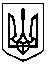 